Annex-x Slot Configuration ProfilesIntroductionThis annex describes the 3 profiles of the slot configuration default, static, and mobile. Based on the a priori deployment scenarios one of them can be selected.Slot Profiles.Bin is the basic building block of the slot, which is over a single subchannel, and the number of symbols varies based on the profile. All the profiles are given such that the slot contains the 48 data symbols maintaining the same data capacity, but the number of bins present in a slot varies.Default Profile.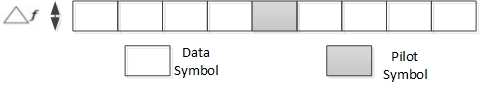 Figure  Default Profile Bin Structure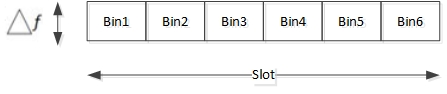 Figure  Default Profile Slot StructureStatic Profile.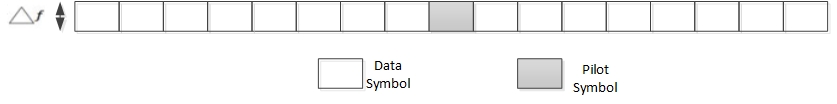 Figure  Static Profile Bin Structure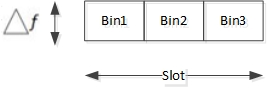 Figure  Static Profile Slot StructureMobile Profile.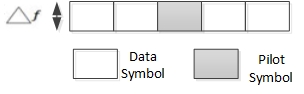 Figure  Mobile Profile Bin Structure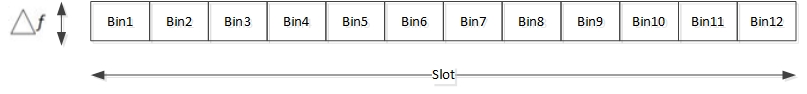 Figure  Mobile Profile Slot Structure